Hierbij bied ik u, mede namens de Minister van Binnenlandse Zaken en Koninkrijkrelaties, de nota naar aanleiding van het verslag inzake het bovenvermelde voorstel aan.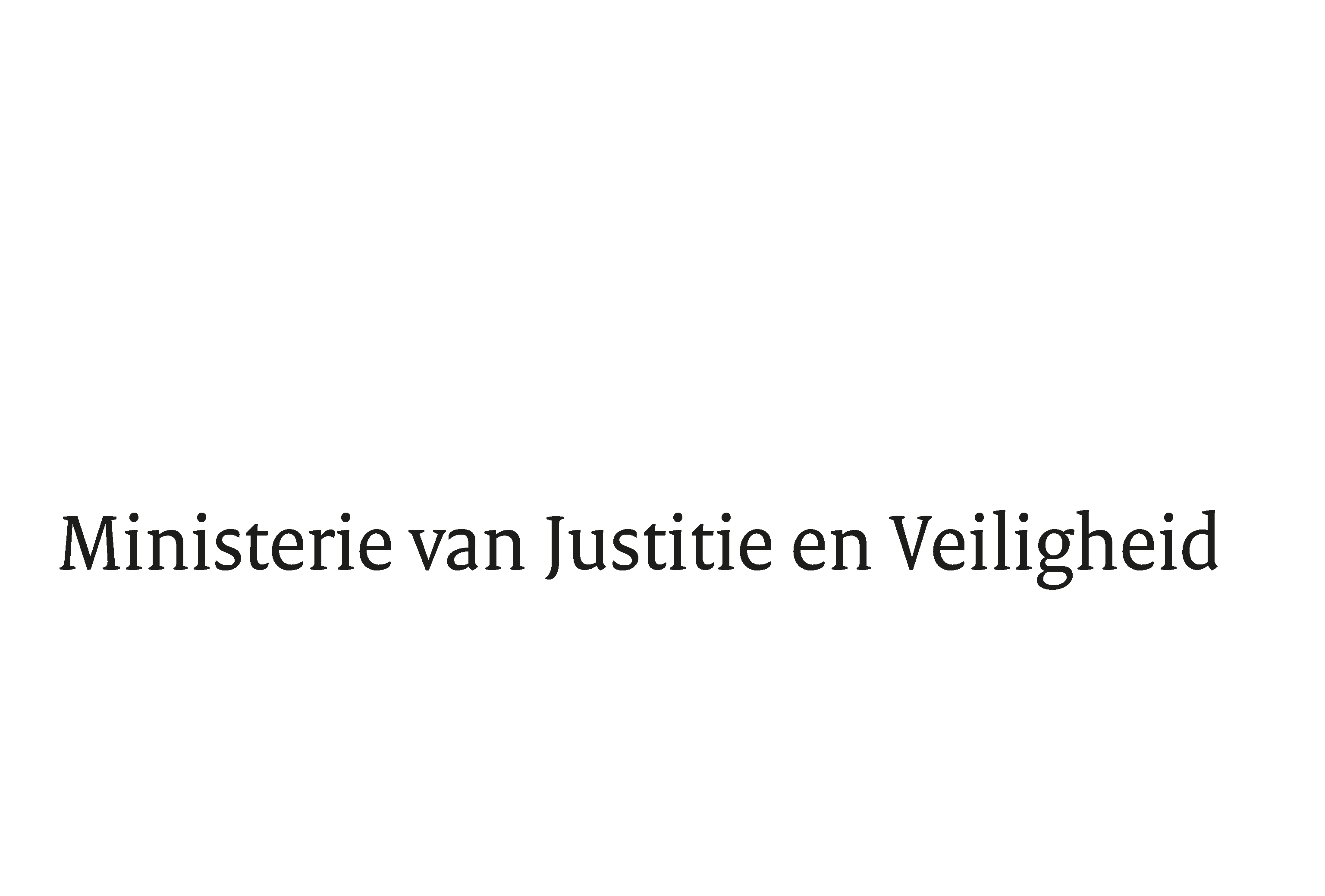 > Retouradres Postbus 20301 2500 EH  Den Haag> Retouradres Postbus 20301 2500 EH  Den HaagAan de Voorzitter van de Tweede Kamer der Staten-GeneraalPostbus 20018 2500 EA  DEN HAAGAan de Voorzitter van de Tweede Kamer der Staten-GeneraalPostbus 20018 2500 EA  DEN HAAGDatum16 maart 2023OnderwerpWijziging van de Gemeentewet, de Wet openbare lichamen Bonaire, Sint Eustatius en Saba en enkele andere wetten in verband met uitbreiding van de sluitingsbevoegdheid van de burgemeester en de gezaghebber ter handhaving van de openbare orde en om enkele omissies te herstellen (36 217)Directie Wetgeving en Juridische ZakenSector Staats- en BestuursrechtTurfmarkt 1472511 DP  Den HaagPostbus 203012500 EH  Den Haagwww.rijksoverheid.nl/jenvOns kenmerk4486349Bijlagen1Bij beantwoording de datum en ons kenmerk vermelden. Wilt u slechts één zaak in uw brief behandelen.De Minister van Justitie en Veiligheid,